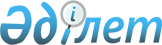 О внесении изменений и дополнений в постановление акимата Мангистауской области от 1 июня 2015 года № 160 "Об утверждении регламента государственной услуги "Предоставление мер социальной поддержки специалистам в области здравоохранения, образования, социального обеспечения, культуры, спорта и агропромышленного комплекса, прибывшим для работы и проживания в сельские населенные пункты"
					
			Утративший силу
			
			
		
					Постановление акимата Мангистауской области от 25 апреля 2017 года № 93. Зарегистрировано Департаментом юстиции Мангистауской области 25 мая 2017 года № 3362. Утратило силу постановлением акимата Мангистауской области от 23 апреля 2020 года № 69
      Сноска. Утратило силу постановлением акимата Мангистауской области от 23.04.2020 № 69(вводится в действие по истечении десяти календарных дней после дня его первого официального опубликования).

      Примечание РЦПИ.

      В тексте документа сохранена пунктуация и орфография оригинала.
      В соответствии с Законами Республики Казахстан от 23 января 2001 года "О местном государственном управлении и самоуправлении в Республике Казахстан", от 15 апреля 2013 года "О государственных услугах" и приказом Министра национальной экономики Республики Казахстан от 20 июня 2016 года № 270 "О внесении изменений и дополнений в приказ исполняющего обязанности Министра национальной экономики Республики Казахстан от 27 марта 2015 года № 275 "Об утверждении стандарта государственной услуги "Предоставление мер социальной поддержки специалистам в области здравоохранения, образования, социального обеспечения, культуры, спорта и агропромышленного комплекса, прибывшим для работы и проживания в сельские населенные пункты" (зарегистрирован в Реестре государственной регистрации нормативных правовых актов за № 13950), акимат Мангистауской области ПОСТАНОВЛЯЕТ:
      1. Внести в постановление акимата Мангистауской области от 1 июня 2015 года № 160 "Об утверждении регламента государственной услуги "Предоставление мер социальной поддержки специалистам в области здравоохранения, образования, социального обеспечения, культуры, спорта и агропромышленного комплекса, прибывшим для работы и проживания в сельские населенные пункты" (зарегистрировано в Реестре государственной регистрации нормативных правовых актов за № 2751, опубликовано в газете "Огни Мангистау" от 11 июля 2015 года № 120 (11554)) следующие изменения и дополнения:
      в заголовок внесено изменение на государственном языке, текст на русском языке не изменяется;
       в пункт 1 внесено изменение на государственном языке, текст на русском языке не изменяется;
       в регламенте государственной услуги "Предоставление мер социальной поддержки специалистам в области здравоохранения, образования, социального обеспечения, культуры, спорта и агропромышленного комплекса, прибывшим для работы и проживания в сельские населенные пункты" утвержденном указанным постановлением:
       в заголовок внесено изменение на государственном языке, текст на русском языке не изменяется;
       в пункт 1 внесено изменение на государственном языке, текст на русском языке не изменяется;
       дополнить пунктами 9 и 10 следующего содержания:
       "9. Социальная поддержка оказывается услугополучателем, являющимися специалистами в области здравоохранения, образования, социального обеспечения, культуры, спорта и агропромышленного комплекса, прибывшим для работы и проживания в сельские населенные пункты.
       10. В случаях представления услугополучателем недостоверных и (или) неполного пакета документов, указанных в пункте 9 Стандарта государственной услуги "Предоставление мер социальной поддержки специалистам в области здравоохранения, образования, социального обеспечения, культуры, спорта и агропромышленного комплекса, прибывшим для работы в сельские населенные пункты", утвержденного приказом исполняющего обязанности Министра национальной экономики Республики Казахстан от 27 марта 2015 года № 275 (зарегистрирован в Реестре государственной регистрации нормативных правовых актов за № 10805), услугодатель отказывает в предоставлении государственной услуги."; 
       в приложение к указанному регламенту внесено изменение на государственном языке, текст на русском языке не изменяется. 
      2. Государственному учреждению "Управление экономики и бюджетного планирования Мангистауской области" (Нургалиева Х.Х.) обеспечить официальное опубликование данного постановления в Эталонном контрольном банке нормативных правовых актов Республики Казахстан и в средствах массовой информации, размещение на интернет-ресурсе акимата Мангистауской области.
      3. Контроль за исполнением данного постановления возложить на заместителя акима области Ильмуханбетову Ш.Л.
      4. Настоящее постановление вступает в силу со дня государственной регистрации в органах юстиции и вводится в действие по истечении десяти календарных дней после дня его первого официального опубликования.
       "СОГЛАСОВАНО"
      Исполняющий обязанности руководителя
      государственного учреждения
      "Управление экономики и бюджетного 
      планирования Мангистауской области"
      Нургалиева Х.Х.
      "25" 04 2017 года
					© 2012. РГП на ПХВ «Институт законодательства и правовой информации Республики Казахстан» Министерства юстиции Республики Казахстан
				
      Аким области

Е. Тугжанов
